Отчет за 2022 г. МБУ "ДК" Веселовского СПКраткая характеристика учреждения:Муниципальное бюджетное учреждение "Дом культуры" Веселовского сельского поселение Павловского района является муниципальным учреждением сферы культуры и досуга Веселовского сельского поселения Павловского района.Учредителем МБУ "ДК" Веселовского СП  является Веселовское сельское поселение Павловского района, обеспечивающее правовые и материально-технические условия, необходимые для организации деятельности ДК  по предоставлению жителям поселения муниципальной услуги : "Организация досуга и приобщения жителей муниципального образования к творчеству, культурному развитию, самообразованию и любительскому искусству".Местонахождение учреждения 352063, Краснодарский край, станица Веселая, ул. Ленина, 41 "г".  Взаимодействие с различными  организациями и ведомствами:МБУ "ДК" Веселовского СП" активно сотрудничает с учреждениями  и организациями поселения.Ежегодно нами составляется совместный план работы с МКОУ СОШ №5.У наших учреждений общие планы- воспитание подрастающего поколения в духе патриотизма и бережного отношения к окружающему миру. Многолетний опыт показал ,что эта практика очень полезна, как для нашего учреждения ,так и для школы . Скоорденированность совместных действий даёт положительные результаты. У нас всегда есть организованная аудитория.Также мы активно сотрудничаем с детским садом нашей станицы. В наши концертные программы включаются номера ,подготовленные работниками детского сада, что позволяет расширить зрительскую аудиторию и на ранних стадиях заметить  талантливых детей.             На современном этапе одним из приоритетных направлений государственной социальной политики Российской Федерации является интеграция и адаптация социально незащищённых групп населения, обеспечение их полного участия в политической, экономической, социальной и культурной жизни, этим и другими аспектами обусловлена наша совместная работа  с  обществом ветеранов войны и труда и общество инвалидов, социальная защита тоже планируют некоторые свои мероприятия совместно с нашим ДК. Ещё одна общественная организация с которой мы планируем и проводим мероприятия -ТОС- ы поселения.Потребность в кадрах.В   начале  2021 года  штат ДК сократился, теперь вместо 11 человек, по штатному расписанию прошлых лет, в штате ДК 6 человек,4 из который являются  специалистами культурно -досуговой деятельности. Одна из этих сотрудниц находится в отпуске по уходу за ребёнком ,на её место, из-за дефицита бюджета никто не взят. Штат ДК остро нуждается в расширении и полной комплектации специалистами по всем направлениям работы.       Специалисты учреждения:Шмелёва Е.П.- директор ДКСпециалисты культурно- досуговой деятельности1. Шмелёв С.В.   -худ.рук. ДК2. Тарасенко Е.В. -рук. кружка3. Петрусенко И.Н.- зав. детским сектором4. Шишакова Е.С.- руководитель клуба по интересам( в отпуске по уходу за ребёнком)    Вспомогательный персонал1.Остапенко О.В.- специалист по закупкам( 0,25 ставки)Реализация  Федерального закона № 131-ФЗ.МБУ "ДК" Веселовское СП"  создан в соответствии с Конституцией Российской Федерации, Законами Российской Федерации от 06 октября 2003 года  № 131-ФЗ "Об общих принципах организации местного самоуправления в Российской Федерации", от 09 октября 1992 года № 3612-1  "Основы законодательства Российской Федерации о культуре", от 12 января 1996 года №7-ФЗ "О некоммерческих организациях", Краснодарского края от 03 ноября 2000 года № 325-КЗ. "О культуре" и утверждён  распоряжением  главы Веселовского сельского поселения № 144 от 20.12.2006г.     В ФЗ №131 вопросы  связанные  с организацией досуга населения обозначены в статье 14 " Вопросы местного значения поселения" и звучат следующим образом: пункт12- создание условий для организации досуга и обеспечения жителей поселения услугами организаций культуры;пункт13.1- создание условий для развития местного традиционного народного художественного творчества, участие в сохранении, возрождении и развитии народных художественных промыслов в поселении;Все выше перечисленные пункты в нашем поселение успешно реализуются. Приоритетные направления социально-культурного развития поселения:Приоритетными направлениями  МБУ "ДК"Веселовского СП" является: обслуживание культурно- досуговых потребностей жителей  Веселовского поселения, организация художественной деятельности ,аналитическая деятельность, направленная на изучение потребностей населения в различных видах и формах услуг культуры, организация концертной деятельности исполнителей, творческих коллективов, художественных и развлекательных программ ,организация услуг всех видов досуга и массового отдыха населения, организация и проведение мероприятий с социально-необеспеченными слоями населения совместно с социальными службами сопредельными ведомствами и организациями, ориентированными на социальную поддержку. Пропаганда, организация и проведение выставок, конкурсов, театрализованных представлений и др……Особое внимание в нашем учреждение уделяется работе с детьми и подростками, вовлечение их в работу кружков и клубов по интересам, работа с детьми по различным направлениям воспитательной работы.Ещё одним направлением работы является создание и организация работы самодеятельных народных коллективов, кружков народного творчества, клубов по интересам, любительских объединений и других клубных формирований по культурно-познавательным, спортивно-оздоровительным, познавательно-развлекательным  направлениям, а так же проведение театрально-зрелищных мероприятий,  массовых праздников, ритуально-обрядовых праздников, концертов, спектаклей, вечеров отдыха, тематических, игровых, развлекательных программ.Характеристика деятельности ДК по реализации целевых  региональных программ культурного развития в 2022 году.1-"Социальная поддержка и реабилитационная помощь инвалидам в Краснодарском крае" В нашем сельском поселении  и учреждении культуры данная  программа не принята из-за невозможности финансирования, но понимая важность данного направления работа в этом направлении ведётся.  На базе нашего ДК уже много лет работает клуб для пожилых людей и людей с ограниченными возможностями «Преодоление».2-"Организация отдыха и занятости детей и подростков в летний период"Данное направление работы не поддерживается поселением финансово, но являясь частью районной программы , в этом году  деньги на реализацию этой программы мы не получали.3-"Комплексные меры противодействия незаконному потреблению и обороту наркотических средств" .   Программа поданному направлении не принята ,но работа активно велась ,как в живом формате  так и в режиме «онлайн»-  кружки, клубы по интересам, видео показы и видео-обзоры фильмов антинаркотической направленности,  игровые, конкурсные программы ,вот  не полный перечень данного направления работы4. Государственная программа  Краснодарского края  «Обеспечение безопасности населения».В поселении принята  программа по безопасности населения ,объём финансирования не заложен.Свою задачу в выполнении этой программе  наше учреждение видит  в информировании населения, по средствам буклетов , стендов , видеороликов, в проведении мероприятий посвящённой данной теме ,в выполнении всех правил антитеррористической безопасности.   Так же, как и в предыдущие годы , в 2022 году в части проведения массовых и информационных «онлайн» мероприятий мы строили свою   работу опираясь на Краевые  подпрограмма «Дети Кубани" , "Культура Кубани", "Семья", "Межнациональные отношения" и пр…Реализация закона Краснодарского края "О государственной политике в сфере сохранения и развития традиционной народной культуры в Краснодарском крае"     Целями и задачами настоящего Закона являются:   1) обеспечение и защита прав граждан на культурную деятельность и потребление культурных благ в области традиционной народной культуры;   2) обеспечение правовых гарантий повышения качества жизни населения края, укрепления гражданского согласия через популяризацию и распространение старожильческих традиций и традиционной народной культуры;    3) создание правовых гарантий сохранения исторически сложившейся системы традиционной народной культуры и ее развития;     4) создание гарантий для деятельности граждан, объединений граждан, этнических общностей, проживающих на территории Краснодарского края, в области любительского народного творчества, народных ремесел и промыслов, а также деятельности по созданию, освоению, изучению, сохранению, распространению материальных и нематериальных составляющих традиционной народной культуры;     5) создание условий для развития профессионального искусства, базирующегося на традиционной народной культуре и пропагандирующего ее.         С целью реализации этого закона в нашем учреждении регулярно  проводило тематические посты, презентации ,  руководители  кружков самодеятельного народного творчества включали в свои  занятия беседы  о  народных песнях и танцах.Поисково-собирательской деятельностью наше учреждение не занимается.ОСНОВНЫЕ НАПРАВЛЕНИЯ РАБОТЫ:         В 2022 году творческий коллектив МБУ "ДК" Веселовского СП ставил перед собой следующие цели и задачи:   1)  повышение эффективности муниципальных услуг в сфере культуры;    2) установление механизмов зависимости уровня  оплаты труда работников учреждений культуры от количества и  качества предоставляемых населению муниципальных услуг;3) сохранение культурного и исторического наследия народов Кубани и Российской Федерации, обеспечение доступа граждан к культурным ценностям и участию в культурной жизни, реализация творческого потенциала нации;4) создание благоприятных условий для устойчивого развития сферы культуры.5) Выполнение муниципальной услуги " Деятельность учреждений клубного типа: дворцов и домов культуры."Приоритетными направлениями работы в 2022                                                                                                                                                                                                                                                                                                                                                                                                                                                                                                                                                                                                                                                                                                                                                                                                                                                                                                                                                                                                                                                                                                                                                                                                              году стали:-Сохранение нематериального культурного наследия, развитие и пропаганда народной культуры, в том числе: сохранение и развитие традиционной народной культуры; развитие жанров художественной самодеятельности среди всех категорий населения.-Привлечение к творчеству детей и подростков-Повышение  качественного  уровня  мероприятий               -Изучение потребности населения в сфере культурного досуга.                                                                                                                                                                                                                             -Привлечение к работе и проблемам ДК широкой общественности  - Сохранение и развитие самодеятельного народного творчества, поддержка клубных формирований, создание условий для занятия любительским художественным творчеством;
- Осуществление культурного досуга пожилых людей , выявление и поддержка позитивных, социально приемлемых предпочтений и запросов, в т. ч. обеспечение достаточного объема социального общения;
- Патриотическое воспитание детей и молодежи, пропаганда спорта и  здорового образа жизни;
     В коллектив ДК с поставленными задачами справился.  В  2022 г. в нашем ДК прошло 308 мероприятий ,в живом формате, которые посетило 13975 человек ,что на несколько единиц превышает данное учреждению муниципальное задание. Так-же мы активно вели работу в формате «онлайн»,но т. к. эта работа не учитывается в объёме муниципального задания и цифры не идут в расчёт озвучивать их не целесообразно.СОСТОЯНИЕ И РАЗВИТИЕ ЖАНРОВ САМОДЕЯТЕЛЬНОГО НАРОДНОГО                                                           ТВОРЧЕСТВА.В 2022 году   при ДК работало  6 формирований самодеятельного народного творчества, которые посещали 56 человек.                            СОСТОЯНИЕ И РАЗВИТИЕ КЛУБОВ ПО ИНТЕРЕСАМ             В  2022 году   в МБУ "ДК" Веселовского СП работало 5 клубов по интересам , которые посещало  122 человека.             СОСТОЯНИЕ КУЛЬТУРНО-ДОСУГОВОЙ ДЕЯТЕЛЬНОСТИ.	      Культурно-досуговая деятельность это процесс создания, распространения и умножения духовных ценностей. Культурно-досуговая деятельность является одним из важнейших средств воздействия на творческий потенциал  человека.  Культурно-досуговая деятельность - это праздники, отдых, развлечения, созерцание и т.п она  сплачивает людей, интегрирует их, обеспечивает целостность сообщества. В 2022 году, когда в полном объёмек была возобновлена работа в живом формате ,наши посетители с удовольствием и новыми силами включились в творческую жизнь учреждения.Основные формы культурно - досуговой работы ДК  в 2022 году-   В живом формате:Чествование юбиляров на дому- "Мои года -моё богатство"Театрализованные представленияИгровые  и информационные программы в кружках и клубах по интересамКонцертные программы к календарным датам.В режиме «онлайн»:Акции, приуроченный к государственным праздником-кинообзоры-тематические посты-презентации ( в том числе видео- презентации )  и пр…….Содержание культурно -досуговой  работы ДК-   Культурно- досуговая деятельность это социально-культурологический процесс, способствующий свободному духовному и физическому совершенствованию личности на основе самодеятельного творчества, освоения ценностей культуры, общественно значимого общения, разумного и полноценного отдыха. Культура досуга личности –качество, отражающее потребность и умение человека творчески, социально значимо реализовывать в условиях свободного времени собственные духовные силы. Исходя  из выше сказанного , становится понятной важность данного вида деятельности для общества. В  2022 году  культурно -досуговая  деятельность  в нашем учреждении велась по следующим направлениям:      Сохранение национальных традиций - «Культура – это огромное целостное явление, которое делает людей из простого населения народом, нацией». И в этом плане Россия является уникальным примером, где в ходе ставшей многовековой традицией в государственной и общественной жизни, диалога культурной цивилизации народов разных этнических и языковых групп, сформировалась основанная на общих ценностях общероссийская культурная общность как синтез разных культур. Именно общероссийская культурная общность является одним из мощных факторов, связующих разные народы в единый государственный организм, способствующий сохранению целостности Российской Федерации. В этом году по этому направлению работы  были подготовлены и проведены следующие мероприятия: «Когда поёт береста»- презентация;«Легенды и были Кубани»-познавательная программа.; «Декоративно-прикладное искусство » - познавательная беседа; «Масленица- гостья дорогая»-тематический пост  и пр….Правовое воспитание – Содержанием правового воспитания является приобщение людей к знаниям о государстве и праве, законности, правах и свободах личности, выработки устойчивой ориентации на законопослушное поведение. В 2022 году по этому направлению работы  сотрудники ДК провели ряд мероприятий ,вот часть из них: «Маленьким человечкам – большие права» - тематическая бесед; «От правил – к праву» - беседа; «Человек. Государство. Закон» - тематический пост; «По лабиринтам права» - беседа и пр…..Художественно -эстетическое воспитание - это целенаправленное систематическое воздействие на личность не только с целью выработки у нее понимания прекрасного в искусстве, природе и межличностных отношениях, но и с целью ее развития, т.е. формирования эстетического восприятия, суждений, вкусов, интересов и потребностей. Эстетическое развитие - это длительный процесс становления и совершенствования эстетического сознания, отношений и деятельности, имеет различные этапы и определяется возрастными, социальными и внутренними факторами. Такое определение имеет отношение к зрелой личности. Однако и дети в способны реагировать на красивое , в окружающей обстановке, музыку, поэзию, природу, сами стремятся рисовать, лепить, танцевать, сочинять стихи.  По этому  отделу воспитания  у нас в ДК в этом году прошли следующие мероприятия: «Веселые картинки» - конкурсы рисунков; «Словарь вежливых слов»-презентация; «Что за чудо эти сказки»-презентация; «Красота живет повсюду, важно только верить чуду» - тематический обзор и пр…..Экологическое воспитание - В бесконечном водовороте повседневных дел и забот, в погоне за материальными благами мы часто забываем о том, что дало нам возможность жить на земле. Природа, дарами которой человек пользуется порой так не рационально, дарит нам не только возможность существования, но и позволяет насладиться ее поистине уникальной красотой, прививает лучшие нравственные качества. В данном направлении за отчётный период прошли следующие мероприятия: «Заповедники России» - виртуальное путешествие; «Зеленое чудо – Земля» - презентация; «Зеленый мир – наш добрый дом» - беседа; «Природы мудрые советы» - презентация. и пр….  Выполнение 1539-КЗ "О мерах по профилактике безнадзорности и правонарушений в Краснодарском крае",  "Комплексные меры противодействия незаконному обороту и потреблению наркотических средств"- На это направление работы ориентирована практически вся работа нашего учреждения. Профилактика- это, на наш взгляд, прежде всего предоставление альтернативы, а альтернативой, в данном случае является творчество ,во всех его проявлениях и организация досуга. В течении года, регулярно ,на сайте учреждения и в группе «ДК  ст. Весёлой» в соц. сети «Одноклассники» проводились кинообзоры, тематические посты, познавательные беседы. Ежемесячно мы отчитывались в РОМЦ о проделанной работе. Так же ,в рамках  акции «Сообщи ,где торгуют смертью» был обновлён стенд ,подготовлен и распространён раздаточный материал. Военно-патриотическое воспитание- Патриотизм – чувство любви к своей Родине, к Отечеству, готовность к его защите от врагов. Значит, патриотизм необходим при любой общественно-экономической  формации, при любой власти. Патриотизм закладывается в человеке с малых лет. Это процесс не одномоментный. Его нельзя вдруг приобрести или потерять. Это состояние души, это мировоззрение. Сложно недооценить роль военно-патриотического воспитания. Ведь воспитание патриотизма – это формирование любви к своей стране, а также воспитание ответственности и социальной активности у своих граждан. По этому направлению работы прошли следующие мероприятии: «По следам войны» - урок мужества ко дню снятия блокады Ленинграда; «Никто кроме нас» - урок мужества ко Дню Памяти воинов десантников 6 роты; «Что, ты, знаешь о войне» - час памяти в рамках акции «Дети герои»; «Чтобы не забылась та война» - урок мужества  ко дню освобождения узников фашистских концлагерей и др….
Работа с детьми и подростками - Основная задача культурно-досугового учреждения, как социального института, заключается в развитии социальной активности и творческого потенциала личности, организации разнообразных форм досуга и отдыха. Одна из категорий потребителей услуг культурно-досугового учреждения – это дети  и подростки. Организация досуга этой категории является актуальной проблемой деятельности клубных учреждений. Досуг является благоприятной почвой для испытания детьми и подростками фундаментальных человеческих потребностей. В процессе досуга ребенку гораздо проще формировать уважительное отношение к себе, даже личные недостатки можно преодолеть посредством досуговой активности.Мероприятия для этой категории составляют подавляющее большинство мероприятий нашего учреждения, их можно разделить на следующие группы:-познавательные программы,-спортивно-оздоровительные мероприятия,-игровые развлекательные программы.«Азбука здоровья» - тематическая программа с элементами игры; «В гостях у доктора Неболейки» - игровая программа; «Быть здоровым - значит быть счастливым» - урок здоровья к Всемирному Дню Здоровья; Друзья здоровья» - урок здоровья….,вот малая толика мероприятий ,которые проводились с детьми и подростками   Организация досуговых  форм –Цель досугового мероприятия направлена на вовлечение ребенка, подростка ,взрослого человека в яркий мир отдыха, развлечений, творческую, любительскую деятельность, занятия физической культурой. Любимые занятия в часы досуга поддерживают эмоциональное здоровье. Досуг способствует выходу из стрессов и мелких беспокойств, и, наконец, досуг признается значительным орудием в предупреждении правонарушений и безнадзорности. В своей работе мы стараемся руководствоваться тем, что профессиональное мастерство специалиста учреждения культуры состоит в том, что бы из всего многообразия средств, форм и методов выбрать, те которые в каждом конкретном случае дадут возможность наилучшим образом решить стоящие задачи. В одном случае это будет тематический вечер, в другом - беседа, в третьем - концерт художественной самодеятельности и т.д. Мы стараемся разнообразить досуг наших посетителей. Вот некоторые мероприятия 2022года- «Путешествие в мир доброты»  - игровая программа; «Сказка для мамы»-сказочное представление» ; «Дом чудес»-знакомство с ДК; «Просто хорошее настроение»-концертная программа и пр……Работа с родителями - Работа с родителя, часть воспитательного процесса , понимая это мы стараемся уделять  работе с родителями детей ,посещающих наше учреждение, должное внимание. Руководители любительских объединений и клубов по интересам  стараются поддерживать связь с родителями наших участников, пропагандируют пользу занятия детей творчеством, рассказывают родителям об их достижениях, по средством ссылок на концертные программы ДК.   Организация досуга пожилых людей, инвалидов и других социально-незащищенных групп населения. В обществе сложилось стереотипное восприятие старости, как периода увядания, который наполнен скучными буднями. В тоже время, все может быть совершенно по-другому. Все заключается в собственном отношении человека к происходящему. После завершения активной трудовой деятельности большинство людей. Основной целью работы  нашего учреждения  с этой группой населения является организация просветительной деятельности для насыщенной, полноценной и достойной жизни пожилых людей, вовлечение их в сферу полноценной гражданской деятельности, творческой и социальной активности. На базе нашего ДК работает два клуба по интересам с данной группой населения ,это клуб «Преодоление» и клуб «Неторопливая беседа» , в этом, после снятие ограничений 65+, мы опять вернулись к живому формату работы ,что очень обрадовало наших участников. Вот некоторые мероприятия с этой группой населения:«День бабушек и дедушек»-огонёк; «Семья-богатство»-огонёк; «Посидим по хорошему»-вечер отдыха и пр…..    Наличие передового опыта  клубной работы.-     Одной из особенностей работы нашего ДК является применение  элементов театрализации при подготовке и провидении концертных ,игровых и конкурсных программ. В  2022 году у нас прошли театрализованная концертная программы:  «Радуга талантов» ;игровая программа «Я выбираю ЗОЖ»; музыкальный спектакль: «Победа ваша на века»; сказочное представление: «Сказка для мамы».  Участие в краевых и районных мероприятиях: В 2022 году  наш ДК принял участие в следующих онлайн- конкурсах и фестивалях:- Участие в конкурсе - «Волонтёр-дед Мороз года»,в рамках всероссийской акции»Новый год -в каждый дом»(январь 2022 г)-Участие в фестивале «Юные звёздочки» (июнь 2022 г)-Участие  во всероссийской конкурсе социальной рекламы: «Спасём жизнь вместе» (июнь 2022 г)-Участие в смотре- конкурсе клубных учреждений культуры на лучшую постановку работы и конкурсную программу антинаркотической направленности, нацеленных на первичную профилактику правонарушений,асоциальных явлений среди несовершеннолетних и молодежи (июнь 2022 г)- Участие в краевом смотре проектов, направленных на популяризацию здорового образа жизни "Молодежный проспект"(июнь 2022 г)- Участие в краевого фестиваля самодеятельных театральных коллективов"Кубанские театральные встречи",посвященного 200-летию Островского (сентябрь 2022 г) и пр…    Работа по оказанию платных услуг: По решению администрации поселения в этом году , в интересах жителей станицы, было принято решение не проводить платных мероприятий.    Материально-техническая база-В настоящий момент материальная база нашего ДК находится в удовлетворительном состоянии, зал оснащён сценическим светом и звуком, коллективы имеют несколько комплектов  сценических  костюмов , есть необходимая офисная мебель и оборудование, но при этом фойе учреждения не оснащено мебелью, отвечающей времени, есть потребность в замене микрофонов. Помимо этого  учреждение ощущает потребность в капитальной ремонте кровли и фасада, так же есть проблема с потолочными покрытиями (щели и течь). В настоящий момент  мы прошли отбор на 2023 год по программе: «Сельские территории», с целью получения субсидий на ремонтные работы.    Предложения ,связанные  с расширением сотрудничества с КНМЦка- Хотелось бы  методической помощи, с новыми направлениями работы и сценарными материалами, отвечающими запросу настоящего времени.ОБЩИЙ АНАЛИЗ РАБОТЫ  И УВЕЛИЧЕНИЯ МАТЕРИАЛЬНО-ТЕХНИЧЕСКОЙ БАЗЫ ДК В  2022 году.  Подводя итог отчёта, хочется  отметить следующие моменты :1.Не смотря на малочисленный штат сотрудников, мы регулярно проводили  работу «Онлайн» и достойно проводили работу в живом формате, выполнив муниципальное задание, которое, на мой взгляд, рассчитано на более расширенный штат сотрудников2.Третий  год наше учреждение принимает участие в многолетнем совместном проекте  двух министерств просвещения и культуры- «Культура для школьников» - в рамках проекта проведён ряд мероприятий. 3. В этом году мы прошли предварительный отбор на 2023 год по программе: «Сельские территории», с целью получения субсидий на ремонтные работы. Надеемся, что в следующем году мы войдём в программу на капитальный ремонт учреждения.4. Без нарушений наше учреждение прошло в этом году плановую  проверку  по пожарной безопасности.5. В этом году сотрудники учреждения прошли плановую аттестацию на соответствие занимаемым должностям.Директор ДК                                                                                       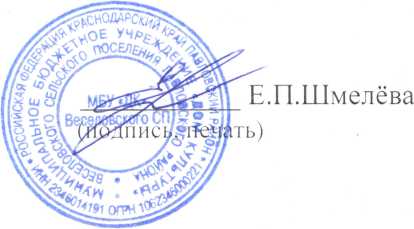 №      Наименование жанра      народного  творчества         Число  коллективов         Число  коллективов         Число  коллективов     Число  участников  в них     Число  участников  в них     Число  участников  в них№      Наименование жанра      народного  творчества2021г.2022г.  +/-2021г.2022г.  +/- 1 Театральный кружок   1   1    12  122Детская вокальная группа  «Весёлые нотки»(Д)1   1   13   13 3 Кружок эстрадно-вокального пения    1   1    9    9 4Взрослая вокальная группа «Отрада»   1    1     6    6 5 Детская вокальная группа «Лим-по-по»(Д)  1    1   1313 6Подростковая вокальная группа «Алые паруса»(М) 1  1   3   3 7Детский танцевальный коллектив «Подсолнушки»(Д) 1   -   21    -руководитель в отпускепо уходу за ребёнком     ИТОГО:7  6 77   56№Направление  деятельностиНаправление  деятельностиНаправление  деятельности             Число  коллективов             Число  коллективов             Число  коллективов             Число  коллективов             Число  коллективов     Число  участников  в них     Число  участников  в них     Число  участников  в них     Число  участников  в них     Число  участников  в них№Направление  деятельностиНаправление  деятельностиНаправление  деятельности2021г.2022г.2022г.  +/-  +/-2021г.2022г.2022г.  +/-  +/- 1Клуб по интересам  «Почемучки»(Д)Клуб по интересам  «Почемучки»(Д)Клуб по интересам  «Почемучки»(Д)  1 1 1  25  25  25 2 Клуб инвалидов «Преодоление» Клуб инвалидов «Преодоление» Клуб инвалидов «Преодоление»  1  1  1  33   33   33 3Спортивный клуб «Улыбка» (Д)Спортивный клуб «Улыбка» (Д)Спортивный клуб «Улыбка» (Д)  1 - -   23    -    -руководитель в отпускепо уходу за ребёнкомруководитель в отпускепо уходу за ребёнком 4 Клуб «Ровесник»(М) Клуб «Ровесник»(М) Клуб «Ровесник»(М)   1   1   1   26   26   26 5Клуб «Неторопливая беседа»Клуб «Неторопливая беседа»Клуб «Неторопливая беседа»    1   1   1   11    11    116Клуб «Молодёжный проспект»(М)Клуб «Молодёжный проспект»(М)Клуб «Молодёжный проспект»(М)    1   1   1   27    27    277группа «Здоровье»группа «Здоровье»группа «Здоровье»    1   -   -    20    -    -руководитель    в отпуске по уходу за ребёнкомруководитель    в отпуске по уходу за ребёнком            ИТОГО:            ИТОГО:    7    7   5   5     165   122   122